T.C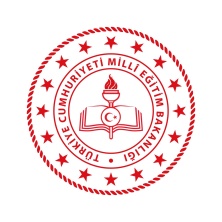 ALTIEYLÜL KAYMAKAMLIĞIAtatürk Mesleki ve Teknik Anadolu Lisesi MüdürlüğüMEBBİS ŞİFRESİ TALEP FORMU			ALTIEYLÜL HALK EĞİTİMİ MERKEZİ MÜDÜRLÜĞÜNE 								     BALIKESİR   Milli Eğitim Bakanlığı Bilişim Sistemleri “MEBBİS” şifremi unuttum. Tarafıma yeni bir şifre tanımlanmasını talep ediyorum. Konu hususunda;   Gereğini bilgilerinize arz ederim.	Adı ve Soyadı: ………………….TC Kimlik No: …………………..Emekli Sicil No: ……………………..Kurum Sicil No: …………………….Doğum Yeri: SındırgıDoğum Tarihi: 12/03/1990Baba Adı: AhmetGörev Yeri: Altıeylül Halk Eğitimi Merkezi ve ASO MüdürlüğüÖzü: MEBBİS ŞİFRESİ TALEBİ07/12/2018İmza……………………………….